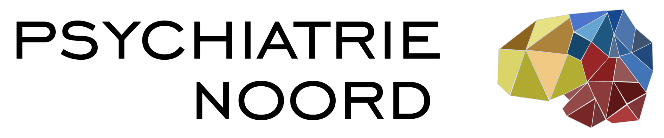 Psychologist (Masters degree) 32 – 36 hours a week ContactShould you have questions in regard to this job opportunity? Please contact: Bart Eisingb.eising@psychiatrienoord.nlJob requirements:A completed academic education in Psychology (Masters degree in Psychology);Independent and proactive work attitudeExcellent oral and written communication skills in EnglishLOGO statement (LOGO-verklaring) or with the intent to obtain one (via Psychiatrie Noord)Knowledge of, or experience with cognitive behavioral therapy is an advantage.Company profilePsychiatrie Noord is the No. 1 mental health care provider in Groningen for (exchange) students and expats. We provide specialized psychologic and psychiatric care for common mental health disorders within a multidisciplinary and dedicated team consisting of psychiatrists, (health care) psychologists, social psychiatric nurses, psychomotor therapists and systemic therapists. We are a young and dynamic company with a hands on mentality that attaches great value to its colleagues and actively stimulates the professional growth and development of its employees in order to further themselves and Psychiatrie Noord.Job descriptionAs a psychologist, you play an important role in the diagnosis and treatment of (young)adults with common mental health disorders. You evaluate those treatments and prepare the written reports. You participate and contribute to the multidisciplinary meetings, work consultations and supervisions/teaching sessions.We stimulate your personal and professional development and offer the opportunity to follow relevant training and we even provide the opportunity to apply for the two year post master course to become a health care psychologist (GZ-psycholoog).